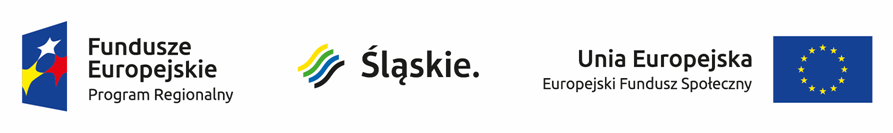 Skład Komisji Oceny Projektów w ramach konkursu 
nr RPSL.11.01.04-IZ.01-24-135/16.Imię i NazwiskoFunkcja pełniona w KOPTomasz MaciołPrzewodniczący KOPAnna TofilskaZastępca przewodniczącego KOPAdriana FrączekZastępca przewodniczącego KOPAnna GillnerSekretarz KOPAdam PrusikSekretarz KOPBarbara Wyka-MikrutSekretarz KOPMaria WiktorczykSekretarz KOPMagdalena Mysiura Sekretarz KOPAnna KocimskaSekretarz KOPMonika HacaśCzłonek KOP - pracownik IOKAnna ManieckaCzłonek KOP - pracownik IOKMarcin BielskiCzłonek KOP - pracownik IOKMarzena Spyra-GrzesikCzłonek KOP - pracownik IOKAleksandra StępieńCzłonek KOP - pracownik IOKSabina SłomianyCzłonek KOP – pracownik IOKKatarzyna KozłowskaCzłonek KOP - pracownik IOKAnna MohrhardtCzłonek KOP - pracownik IOKPaweł MazurczykCzłonek KOP - pracownik IOKBeata RotkegelCzłonek KOP - pracownik IOKMagdalena DeszczyńskaCzłonek KOP - pracownik IOKMałgorzata Stępień-KojCzłonek KOP - pracownik IOKIwona CicheckaCzłonek KOP – pracownik IOKAneta Woźniczak-KaniutCzłonek KOP - pracownik IOKBożena WydrychCzłonek KOP - pracownik IOKKsenia OparczykCzłonek KOP - pracownik IOKEwa PatalongCzłonek KOP - pracownik IOKDanuta PolaCzłonek KOP - pracownik IOKAnna SelmaCzłonek KOP - pracownik IOKMałgorzata SzymanowskaCzłonek KOP - pracownik IOKŁukasz RobakowskiCzłonek KOP - pracownik IOKRenata PacholskaEkspertMonika ZającEkspertAnna KopkaEkspertKrzysztof ŚledzińskiEkspertKatarzyna NiemotkoEkspertKarolina MuchaEkspertBożena WieczorekEkspertMichał KubiszEkspertHanna Kądziołka-SabantyEkspertRobert SzarrasEkspertDamian OpenchowskiEkspert